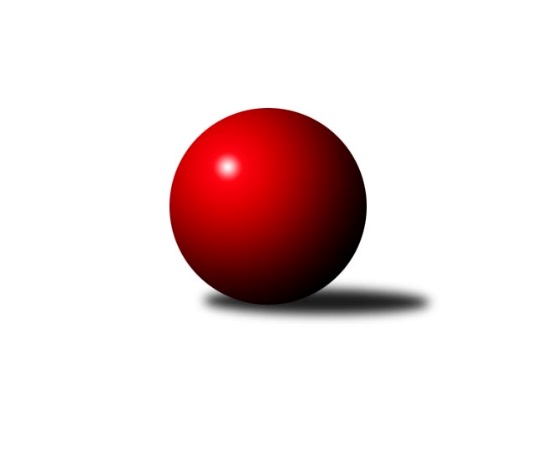 Č.15Ročník 2018/2019	18.5.2024 Meziokresní přebor - Nový Jičín, Přerov, Vsetín 2018/2019Statistika 15. kolaTabulka družstev:		družstvo	záp	výh	rem	proh	skore	sety	průměr	body	plné	dorážka	chyby	1.	KK Hranice	15	13	1	1	71.0 : 19.0 	(82.5 : 37.5)	1585	27	1121	464	31.3	2.	TJ Odry C	15	12	1	2	62.0 : 28.0 	(76.0 : 44.0)	1580	25	1114	466	35.7	3.	Kelč˝B˝	15	8	1	6	48.0 : 42.0 	(59.0 : 61.0)	1558	17	1097	461	37.3	4.	TJ Spartak Bílovec˝B˝	15	7	0	8	44.0 : 46.0 	(62.5 : 57.5)	1524	14	1082	443	36.6	5.	TJ Nový Jičín˝C˝	15	6	1	8	41.0 : 49.0 	(51.0 : 69.0)	1475	13	1046	430	41.1	6.	KK Lipník nad Bečvou˝C˝	15	5	0	10	35.0 : 55.0 	(49.0 : 71.0)	1491	10	1060	431	43.7	7.	TJ Frenštát pod Radhoštěm	15	4	0	11	32.0 : 58.0 	(54.0 : 66.0)	1462	8	1047	415	42.9	8.	TJ Nový Jičín˝B˝	15	3	0	12	27.0 : 63.0 	(46.0 : 74.0)	1469	6	1057	412	44.6Tabulka doma:		družstvo	záp	výh	rem	proh	skore	sety	průměr	body	maximum	minimum	1.	KK Hranice	8	7	1	0	41.0 : 7.0 	(47.5 : 16.5)	1636	15	1705	1588	2.	TJ Odry C	7	6	0	1	29.0 : 13.0 	(35.5 : 20.5)	1563	12	1648	1506	3.	TJ Spartak Bílovec˝B˝	8	6	0	2	32.0 : 16.0 	(41.0 : 23.0)	1545	12	1559	1535	4.	Kelč˝B˝	7	4	1	2	23.0 : 19.0 	(27.0 : 29.0)	1577	9	1634	1478	5.	KK Lipník nad Bečvou˝C˝	7	4	0	3	24.0 : 18.0 	(29.0 : 27.0)	1457	8	1519	1388	6.	TJ Nový Jičín˝C˝	8	4	0	4	23.0 : 25.0 	(29.0 : 35.0)	1542	8	1613	1425	7.	TJ Frenštát pod Radhoštěm	7	3	0	4	18.0 : 24.0 	(26.0 : 30.0)	1515	6	1607	1413	8.	TJ Nový Jičín˝B˝	8	3	0	5	20.0 : 28.0 	(26.5 : 37.5)	1516	6	1602	1476Tabulka venku:		družstvo	záp	výh	rem	proh	skore	sety	průměr	body	maximum	minimum	1.	TJ Odry C	8	6	1	1	33.0 : 15.0 	(40.5 : 23.5)	1583	13	1647	1530	2.	KK Hranice	7	6	0	1	30.0 : 12.0 	(35.0 : 21.0)	1577	12	1653	1524	3.	Kelč˝B˝	8	4	0	4	25.0 : 23.0 	(32.0 : 32.0)	1555	8	1658	1506	4.	TJ Nový Jičín˝C˝	7	2	1	4	18.0 : 24.0 	(22.0 : 34.0)	1479	5	1569	1270	5.	TJ Spartak Bílovec˝B˝	7	1	0	6	12.0 : 30.0 	(21.5 : 34.5)	1521	2	1613	1443	6.	TJ Frenštát pod Radhoštěm	8	1	0	7	14.0 : 34.0 	(28.0 : 36.0)	1454	2	1573	1330	7.	KK Lipník nad Bečvou˝C˝	8	1	0	7	11.0 : 37.0 	(20.0 : 44.0)	1496	2	1554	1379	8.	TJ Nový Jičín˝B˝	7	0	0	7	7.0 : 35.0 	(19.5 : 36.5)	1470	0	1531	1421Tabulka podzimní části:		družstvo	záp	výh	rem	proh	skore	sety	průměr	body	doma	venku	1.	TJ Odry C	10	9	1	0	45.0 : 15.0 	(54.5 : 25.5)	1561	19 	5 	0 	0 	4 	1 	0	2.	KK Hranice	10	8	1	1	44.0 : 16.0 	(53.0 : 27.0)	1573	17 	4 	1 	0 	4 	0 	1	3.	Kelč˝B˝	10	6	0	4	34.0 : 26.0 	(39.0 : 41.0)	1573	12 	4 	0 	1 	2 	0 	3	4.	TJ Spartak Bílovec˝B˝	10	5	0	5	29.0 : 31.0 	(40.0 : 40.0)	1544	10 	4 	0 	1 	1 	0 	4	5.	TJ Frenštát pod Radhoštěm	10	4	0	6	26.0 : 34.0 	(36.0 : 44.0)	1482	8 	3 	0 	2 	1 	0 	4	6.	TJ Nový Jičín˝C˝	10	4	0	6	26.0 : 34.0 	(31.5 : 48.5)	1442	8 	3 	0 	2 	1 	0 	4	7.	KK Lipník nad Bečvou˝C˝	10	3	0	7	23.0 : 37.0 	(34.5 : 45.5)	1473	6 	2 	0 	3 	1 	0 	4	8.	TJ Nový Jičín˝B˝	10	0	0	10	13.0 : 47.0 	(31.5 : 48.5)	1470	0 	0 	0 	5 	0 	0 	5Tabulka jarní části:		družstvo	záp	výh	rem	proh	skore	sety	průměr	body	doma	venku	1.	KK Hranice	5	5	0	0	27.0 : 3.0 	(29.5 : 10.5)	1629	10 	3 	0 	0 	2 	0 	0 	2.	TJ Odry C	5	3	0	2	17.0 : 13.0 	(21.5 : 18.5)	1603	6 	1 	0 	1 	2 	0 	1 	3.	TJ Nový Jičín˝B˝	5	3	0	2	14.0 : 16.0 	(14.5 : 25.5)	1491	6 	3 	0 	0 	0 	0 	2 	4.	TJ Nový Jičín˝C˝	5	2	1	2	15.0 : 15.0 	(19.5 : 20.5)	1557	5 	1 	0 	2 	1 	1 	0 	5.	Kelč˝B˝	5	2	1	2	14.0 : 16.0 	(20.0 : 20.0)	1562	5 	0 	1 	1 	2 	0 	1 	6.	TJ Spartak Bílovec˝B˝	5	2	0	3	15.0 : 15.0 	(22.5 : 17.5)	1479	4 	2 	0 	1 	0 	0 	2 	7.	KK Lipník nad Bečvou˝C˝	5	2	0	3	12.0 : 18.0 	(14.5 : 25.5)	1506	4 	2 	0 	0 	0 	0 	3 	8.	TJ Frenštát pod Radhoštěm	5	0	0	5	6.0 : 24.0 	(18.0 : 22.0)	1468	0 	0 	0 	2 	0 	0 	3 Zisk bodů pro družstvo:		jméno hráče	družstvo	body	zápasy	v %	dílčí body	sety	v %	1.	Jaroslav Ledvina 	KK Hranice  	12	/	14	(86%)	21	/	28	(75%)	2.	Radim Babinec 	TJ Odry C 	10	/	12	(83%)	16.5	/	24	(69%)	3.	Milan Kučera 	TJ Frenštát pod Radhoštěm  	10	/	13	(77%)	20	/	26	(77%)	4.	Anna Ledvinová 	KK Hranice  	10	/	13	(77%)	18	/	26	(69%)	5.	Martin Pavič 	TJ Nový Jičín˝C˝ 	10	/	13	(77%)	16.5	/	26	(63%)	6.	Ladislav Mandák 	KK Lipník nad Bečvou˝C˝ 	10	/	13	(77%)	16	/	26	(62%)	7.	František Opravil 	KK Hranice  	10	/	14	(71%)	21.5	/	28	(77%)	8.	Pavel Janča 	TJ Odry C 	9	/	12	(75%)	19.5	/	24	(81%)	9.	Přemysl Horák 	TJ Spartak Bílovec˝B˝ 	9	/	13	(69%)	16.5	/	26	(63%)	10.	Jan Špalek 	KK Lipník nad Bečvou˝C˝ 	9	/	14	(64%)	18	/	28	(64%)	11.	Rudolf Chuděj 	TJ Odry C 	9	/	14	(64%)	17.5	/	28	(63%)	12.	Nikolas Chovanec 	TJ Nový Jičín˝C˝ 	8	/	15	(53%)	14	/	30	(47%)	13.	Jiří Janošek 	Kelč˝B˝ 	6	/	9	(67%)	12	/	18	(67%)	14.	Jan Mlčák 	Kelč˝B˝ 	6	/	10	(60%)	13	/	20	(65%)	15.	Josef Chvatík 	Kelč˝B˝ 	6	/	10	(60%)	10	/	20	(50%)	16.	Ivana Volná 	TJ Nový Jičín˝C˝ 	6	/	13	(46%)	11	/	26	(42%)	17.	Tomáš Binek 	TJ Frenštát pod Radhoštěm  	5	/	7	(71%)	9	/	14	(64%)	18.	Josef Schwarz 	KK Hranice  	5	/	8	(63%)	9.5	/	16	(59%)	19.	Miroslav Makový 	TJ Frenštát pod Radhoštěm  	5	/	9	(56%)	11	/	18	(61%)	20.	Jan Schwarzer 	TJ Nový Jičín˝B˝ 	5	/	10	(50%)	12	/	20	(60%)	21.	Michal Kudela 	TJ Spartak Bílovec˝B˝ 	5	/	10	(50%)	10	/	20	(50%)	22.	Jiří Plešek 	TJ Nový Jičín˝B˝ 	5	/	11	(45%)	12	/	22	(55%)	23.	Antonín Pitrun 	Kelč˝B˝ 	5	/	12	(42%)	11	/	24	(46%)	24.	Emil Rubač 	TJ Spartak Bílovec˝B˝ 	5	/	13	(38%)	12	/	26	(46%)	25.	Kamila Macíková 	KK Lipník nad Bečvou˝C˝ 	5	/	13	(38%)	11.5	/	26	(44%)	26.	Zdeňka Terrichová 	KK Hranice  	4	/	6	(67%)	7	/	12	(58%)	27.	Stanislav Pitrun 	Kelč˝B˝ 	4	/	7	(57%)	5	/	14	(36%)	28.	Petr Tichánek 	TJ Nový Jičín˝B˝ 	4	/	11	(36%)	7.5	/	22	(34%)	29.	Pavel Šustek 	TJ Odry C 	3	/	4	(75%)	5.5	/	8	(69%)	30.	Jiří Terrich 	KK Hranice  	3	/	5	(60%)	5.5	/	10	(55%)	31.	Tomáš Polášek 	TJ Nový Jičín˝C˝ 	3	/	7	(43%)	7	/	14	(50%)	32.	Ota Beňo 	TJ Spartak Bílovec˝B˝ 	3	/	7	(43%)	6	/	14	(43%)	33.	Martin D´Agnolo 	TJ Nový Jičín˝B˝ 	3	/	7	(43%)	5	/	14	(36%)	34.	Martin Jarábek 	Kelč˝B˝ 	3	/	7	(43%)	5	/	14	(36%)	35.	Věra Ovšáková 	TJ Odry C 	3	/	11	(27%)	9	/	22	(41%)	36.	Miroslav Bár 	TJ Nový Jičín˝B˝ 	3	/	13	(23%)	6	/	26	(23%)	37.	Jaroslav Černý 	TJ Spartak Bílovec˝B˝ 	2	/	3	(67%)	4	/	6	(67%)	38.	Josef Šustek 	TJ Odry C 	2	/	4	(50%)	5	/	8	(63%)	39.	Zdeněk Bordovský 	TJ Frenštát pod Radhoštěm  	2	/	8	(25%)	6	/	16	(38%)	40.	Miloš Šrot 	TJ Spartak Bílovec˝B˝ 	2	/	9	(22%)	6	/	18	(33%)	41.	Jiří Hradil 	TJ Nový Jičín˝B˝ 	1	/	2	(50%)	1.5	/	4	(38%)	42.	Jana Beňová 	TJ Nový Jičín˝C˝ 	1	/	2	(50%)	1.5	/	4	(38%)	43.	Lucie Kučáková 	TJ Odry C 	1	/	3	(33%)	3	/	6	(50%)	44.	Josef Tatay 	TJ Nový Jičín˝C˝ 	1	/	3	(33%)	1	/	6	(17%)	45.	Martin Vavroš 	TJ Frenštát pod Radhoštěm  	1	/	6	(17%)	6	/	12	(50%)	46.	Pavel Hedvíček 	TJ Frenštát pod Radhoštěm  	1	/	7	(14%)	2	/	14	(14%)	47.	Jiří Ticháček 	KK Lipník nad Bečvou˝C˝ 	1	/	9	(11%)	2.5	/	18	(14%)	48.	Antonín Matyo 	TJ Nový Jičín˝C˝ 	0	/	1	(0%)	0	/	2	(0%)	49.	Milan Binar 	TJ Spartak Bílovec˝B˝ 	0	/	1	(0%)	0	/	2	(0%)	50.	Marie Pavelková 	Kelč˝B˝ 	0	/	2	(0%)	2	/	4	(50%)	51.	Radomír Koleček 	Kelč˝B˝ 	0	/	3	(0%)	1	/	6	(17%)	52.	Zdeněk Zouna 	TJ Frenštát pod Radhoštěm  	0	/	3	(0%)	0	/	6	(0%)	53.	Eva Telčerová 	TJ Nový Jičín˝C˝ 	0	/	5	(0%)	0	/	10	(0%)	54.	Lenka Žurková 	TJ Nový Jičín˝B˝ 	0	/	6	(0%)	2	/	12	(17%)	55.	Jana Ticháčková 	KK Lipník nad Bečvou˝C˝ 	0	/	7	(0%)	1	/	14	(7%)	56.	Miroslav Baroš 	TJ Frenštát pod Radhoštěm  	0	/	7	(0%)	0	/	14	(0%)Průměry na kuželnách:		kuželna	průměr	plné	dorážka	chyby	výkon na hráče	1.	KK Hranice, 1-2	1576	1097	479	33.5	(394.1)	2.	TJ Kelč, 1-2	1561	1101	460	40.5	(390.3)	3.	TJ Odry, 1-4	1543	1104	438	40.9	(385.8)	4.	TJ Nový Jičín, 1-4	1537	1089	448	36.1	(384.4)	5.	Sokol Frenštát pod Radhoštěm, 1-2	1525	1080	444	39.4	(381.3)	6.	TJ Spartak Bílovec, 1-2	1515	1073	441	43.1	(378.8)	7.	KK Lipník nad Bečvou, 1-2	1458	1049	408	50.9	(364.6)Nejlepší výkony na kuželnách:KK Hranice, 1-2KK Hranice 	1705	11. kolo	Anna Ledvinová 	KK Hranice 	454	14. koloKK Hranice 	1689	14. kolo	Josef Schwarz 	KK Hranice 	449	3. koloKK Hranice 	1645	15. kolo	František Opravil 	KK Hranice 	446	11. koloKK Hranice 	1625	3. kolo	Anna Ledvinová 	KK Hranice 	441	11. koloKK Hranice 	1624	1. kolo	František Opravil 	KK Hranice 	434	15. koloKK Hranice 	1612	9. kolo	František Opravil 	KK Hranice 	428	1. koloTJ Odry C	1603	15. kolo	Anna Ledvinová 	KK Hranice 	426	9. koloKK Hranice 	1602	5. kolo	Anna Ledvinová 	KK Hranice 	426	1. koloTJ Odry C	1588	7. kolo	Josef Schwarz 	KK Hranice 	426	15. koloKK Hranice 	1588	7. kolo	Jaroslav Ledvina 	KK Hranice 	422	14. koloTJ Kelč, 1-2KK Hranice 	1653	10. kolo	Jan Mlčák 	Kelč˝B˝	462	14. koloTJ Odry C	1647	14. kolo	Jan Mlčák 	Kelč˝B˝	455	4. koloKelč˝B˝	1634	4. kolo	Jan Mlčák 	Kelč˝B˝	438	12. koloKelč˝B˝	1626	14. kolo	Jan Mlčák 	Kelč˝B˝	437	10. koloTJ Spartak Bílovec˝B˝	1613	4. kolo	Anna Ledvinová 	KK Hranice 	436	10. koloKelč˝B˝	1607	12. kolo	Ladislav Mandák 	KK Lipník nad Bečvou˝C˝	432	2. koloKelč˝B˝	1603	10. kolo	Jiří Janošek 	Kelč˝B˝	429	4. koloKelč˝B˝	1565	2. kolo	Milan Kučera 	TJ Frenštát pod Radhoštěm 	425	8. koloTJ Nový Jičín˝C˝	1552	12. kolo	Pavel Šustek 	TJ Odry C	425	14. koloKelč˝B˝	1526	7. kolo	Jan Mlčák 	Kelč˝B˝	422	2. koloTJ Odry, 1-4TJ Odry C	1648	2. kolo	Pavel Janča 	TJ Odry C	432	2. koloKK Hranice 	1643	13. kolo	Jaroslav Ledvina 	KK Hranice 	426	13. koloTJ Odry C	1586	12. kolo	Milan Kučera 	TJ Frenštát pod Radhoštěm 	423	10. koloTJ Odry C	1572	6. kolo	Radim Babinec 	TJ Odry C	422	12. koloTJ Odry C	1556	10. kolo	František Opravil 	KK Hranice 	417	13. koloTJ Odry C	1550	8. kolo	Věra Ovšáková 	TJ Odry C	416	10. koloTJ Spartak Bílovec˝B˝	1550	2. kolo	Pavel Janča 	TJ Odry C	415	8. koloKelč˝B˝	1545	6. kolo	Pavel Janča 	TJ Odry C	414	4. koloKK Lipník nad Bečvou˝C˝	1533	12. kolo	Radim Babinec 	TJ Odry C	412	6. koloTJ Odry C	1520	13. kolo	Rudolf Chuděj 	TJ Odry C	411	2. koloTJ Nový Jičín, 1-4Kelč˝B˝	1658	5. kolo	Tomáš Polášek 	TJ Nový Jičín˝C˝	444	10. koloTJ Nový Jičín˝C˝	1613	10. kolo	Rudolf Chuděj 	TJ Odry C	424	11. koloTJ Odry C	1609	11. kolo	Miroslav Bár 	TJ Nový Jičín˝B˝	422	4. koloTJ Nový Jičín˝B˝	1602	15. kolo	Miroslav Makový 	TJ Frenštát pod Radhoštěm 	421	7. koloTJ Nový Jičín˝C˝	1602	14. kolo	Martin Pavič 	TJ Nový Jičín˝C˝	420	6. koloTJ Frenštát pod Radhoštěm 	1573	2. kolo	Martin D´Agnolo 	TJ Nový Jičín˝B˝	420	15. koloTJ Nový Jičín˝C˝	1569	11. kolo	František Opravil 	KK Hranice 	419	4. koloTJ Nový Jičín˝C˝	1569	6. kolo	Jan Mlčák 	Kelč˝B˝	419	5. koloTJ Nový Jičín˝C˝	1564	8. kolo	Nikolas Chovanec 	TJ Nový Jičín˝C˝	419	11. koloTJ Frenštát pod Radhoštěm 	1558	15. kolo	Miroslav Makový 	TJ Frenštát pod Radhoštěm 	416	15. koloSokol Frenštát pod Radhoštěm, 1-2TJ Frenštát pod Radhoštěm 	1607	4. kolo	Milan Kučera 	TJ Frenštát pod Radhoštěm 	428	12. koloTJ Odry C	1575	3. kolo	Milan Kučera 	TJ Frenštát pod Radhoštěm 	427	13. koloKK Hranice 	1564	12. kolo	Tomáš Binek 	TJ Frenštát pod Radhoštěm 	425	4. koloTJ Nový Jičín˝C˝	1559	13. kolo	Anna Ledvinová 	KK Hranice 	422	12. koloTJ Spartak Bílovec˝B˝	1557	6. kolo	Tomáš Binek 	TJ Frenštát pod Radhoštěm 	416	1. koloTJ Frenštát pod Radhoštěm 	1549	13. kolo	Jaroslav Ledvina 	KK Hranice 	413	12. koloTJ Frenštát pod Radhoštěm 	1537	1. kolo	Jiří Janošek 	Kelč˝B˝	413	1. koloTJ Frenštát pod Radhoštěm 	1536	6. kolo	Michal Kudela 	TJ Spartak Bílovec˝B˝	412	6. koloKelč˝B˝	1522	1. kolo	Ivana Volná 	TJ Nový Jičín˝C˝	410	13. koloTJ Frenštát pod Radhoštěm 	1521	9. kolo	Zdeněk Bordovský 	TJ Frenštát pod Radhoštěm 	409	13. koloTJ Spartak Bílovec, 1-2TJ Spartak Bílovec˝B˝	1559	5. kolo	Pavel Šustek 	TJ Odry C	439	9. koloTJ Spartak Bílovec˝B˝	1559	3. kolo	Anna Ledvinová 	KK Hranice 	422	8. koloTJ Odry C	1551	9. kolo	Milan Kučera 	TJ Frenštát pod Radhoštěm 	422	14. koloTJ Spartak Bílovec˝B˝	1545	9. kolo	Přemysl Horák 	TJ Spartak Bílovec˝B˝	415	7. koloKelč˝B˝	1544	11. kolo	Emil Rubač 	TJ Spartak Bílovec˝B˝	414	9. koloTJ Spartak Bílovec˝B˝	1540	8. kolo	Přemysl Horák 	TJ Spartak Bílovec˝B˝	413	5. koloTJ Spartak Bílovec˝B˝	1537	14. kolo	Jan Špalek 	KK Lipník nad Bečvou˝C˝	412	7. koloTJ Spartak Bílovec˝B˝	1537	7. kolo	Přemysl Horák 	TJ Spartak Bílovec˝B˝	406	8. koloTJ Spartak Bílovec˝B˝	1535	11. kolo	Ota Beňo 	TJ Spartak Bílovec˝B˝	405	14. koloKK Hranice 	1533	8. kolo	František Opravil 	KK Hranice 	405	8. koloKK Lipník nad Bečvou, 1-2Kelč˝B˝	1624	9. kolo	Ladislav Mandák 	KK Lipník nad Bečvou˝C˝	431	3. koloTJ Odry C	1558	5. kolo	Stanislav Pitrun 	Kelč˝B˝	426	9. koloKK Hranice 	1524	6. kolo	Ladislav Mandák 	KK Lipník nad Bečvou˝C˝	418	9. koloKK Lipník nad Bečvou˝C˝	1519	9. kolo	Ladislav Mandák 	KK Lipník nad Bečvou˝C˝	416	5. koloKK Lipník nad Bečvou˝C˝	1517	3. kolo	Josef Chvatík 	Kelč˝B˝	416	9. koloTJ Nový Jičín˝B˝	1472	3. kolo	Radim Babinec 	TJ Odry C	416	5. koloKK Lipník nad Bečvou˝C˝	1463	5. kolo	Ladislav Mandák 	KK Lipník nad Bečvou˝C˝	415	13. koloKK Lipník nad Bečvou˝C˝	1452	13. kolo	Jan Špalek 	KK Lipník nad Bečvou˝C˝	413	1. koloTJ Spartak Bílovec˝B˝	1443	13. kolo	Michal Kudela 	TJ Spartak Bílovec˝B˝	411	13. koloKK Lipník nad Bečvou˝C˝	1435	1. kolo	Ladislav Mandák 	KK Lipník nad Bečvou˝C˝	411	6. koloČetnost výsledků:	6.0 : 0.0	7x	5.0 : 1.0	18x	4.0 : 2.0	12x	3.0 : 3.0	2x	2.0 : 4.0	6x	1.0 : 5.0	12x	0.0 : 6.0	3x